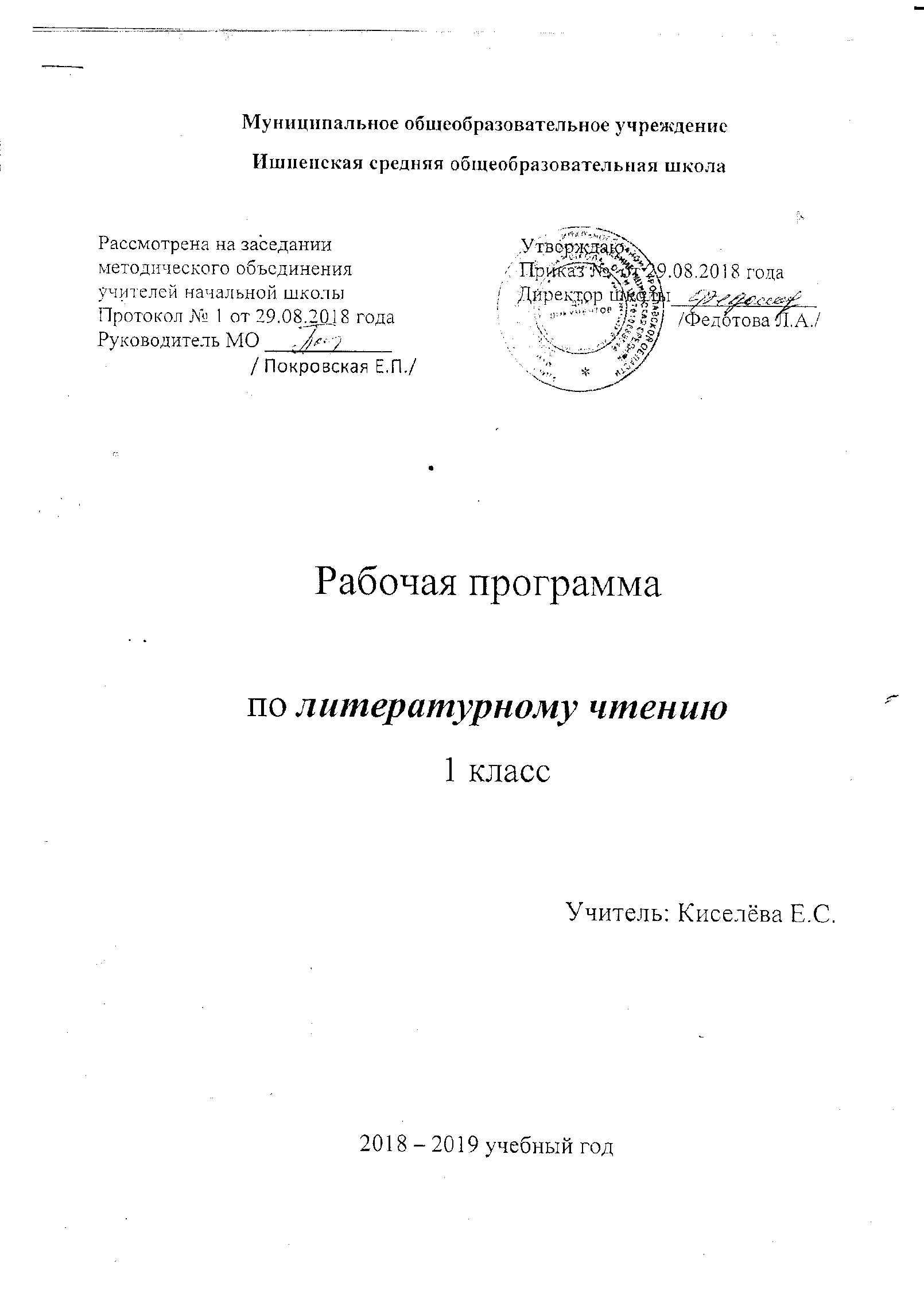 Пояснительная запискаРабочая программа предмета «Литературное чтение» для 1 класса составлена на основе Федерального государственного образовательного стандарта начального общего образования, Концепции духовно-нравственного развития и воспитания личности гражданина России, планируемых результатов  начального общего образования, авторской программы Л.Ф. Климановой, В.Г. Горецкого, М.В. Головановой (Рабочие программы «Школа России», 1-4 – М.: Просвещение, 2014г.),  Приказа Миннауки России от 31.12.15 г №1576 «О внесении изменений в ФГОС»,  с опорой на ООП Ишненского ОУ, где прописаны цели с учетом учебного предмета, общая характеристика, ценностные ориентиры, планируемые результаты освоения предмета, содержание учебного предмета и ориентирована на работу по учебно-методическому комплекту «Школа России». Учебники:1. В.Г.Горецкий ,В.А. Кирюшкин,Л.А.Виноградова,М.В,Бойкина  Азбука:в 2 частях  М.:Просвещение,20162. Л.Ф. Климанова  Литературное чтение: учебник для 1 класса: в 2 частях - М.: Просвещение, 201 6М.В. Бойкина, Л.А.Виноградская. Литературное чтение, рабочая тетрадь для 1 класса. М.: Просвещение, 2 018                                                                                                                                                                                                                                                                      Данный УМК включен в Федеральный перечень учебников на 2018-2019 учебный год.Место предмета в учебном планеВ соответствии с ООП Ишненского ОУ, на изучение учебного предмета «Литературное чтение» в 1 классе отводится 132 часа  в год. 1час в неделю  (33учебных  недели). «Обучение грамоте» отводится 92 часа и 40 часов «Литературному чтению»)   На основании учебного плана МОУ Ишненской СОШ на 2018-2019 учебный год и методического письма об организации образовательной деятельности в начальных классах общеобразовательных учреждений Ярославской области в 2018/2019 уч.г.  в рабочую  программу внесены изменения. 17 уроков отводится на изучение предметной области  «Литературное чтение на родном языке». Данные темы в календарно - тематическом планировании выделены курсивом.Планируемые результаты предметной области «Литературное чтение на родном языке»:1.Осмысливать эстетические и нравственные ценности художественного текста на русском языке и высказывать суждение,осмысливать эстетические и нравственные ценности художественного текста на русском языке и высказывать собственное суждение;высказывать собственное суждение о прочитанном (прослушанном) 2.Воспринимать художественную литературу как вид искусства, ориентироваться в содержании художественного, учебного и научно-популярного текста на русском языке, понимать его смысл (при чтении вслух и про себя, при прослушивании), сравнивать, сопоставлять, делать элементарный анализ различных текстов, используя ряд литературоведческих понятий (фольклорная и авторская литература, структура текста, герой, автор) и средств художественной выразительности (иносказание, метафора, олицетворение, сравнение, эпитет, определять позиции героев художественного текста, позицию автора художественного текста.                          Планируемые результаты освоения учебного предмета  К концу года  осознанно читать вслух небольшие тексты целыми словами  (темп чтения-до 40 слов в минуту) с допущением плавного слогового чтения отдельных слов со сложной слого- буквенной структурой;                                                                                                       ориентироваться в речевом потоке, находить начало и конец высказывания;                     понимать фактическое содержание текста;                                                                                отвечать на вопросы по содержанию, находить в тексте предложения ,поддерживающие устные высказывания ;                                                                                                                    выделять события ,видеть их последовательность в произведении; подробно пересказывать небольшие по объёму тексты;                                                                        раскрывать содержание  иллюстраций к произведению ,соотносить их с отрывками рассказа;                                                                                                                                                 выражать свои эмоции и чувства в выразительном чтении.В результате изучения ЛИТЕРАТУРНОГО ЧТЕНИЯ в 1 классе   Обучающиеся научатся: -осознанно читать произведения доступного объёма, постепенно переходя от слогового к плавному, осмысленному, правильному чтению целыми словами вслух (темп чтения-до 40 слов в минуту к концу учебного года);                                                                                                     - соблюдать орфоэпические и интонационные нормы чтения;                                                      -понимать вопросы к тексту и правильно отвечать на них;                                                           -называть действующих лиц прочитанного или прослушанного произведения;                          -заучивать  небольшие стихотворения (с помощью учителя);                                                    -отгадывать загадки с опорой на отгадки ,помещенные в учебнике;                                                  -отвечать на вопросы: «Почему автор дал своему произведению такое название?»; «Чем тебе запомнился тот или иной герой произведения?»                                                Содержание учебного предмета  Добукварный период (15 ч) Речь (устная и письменная) - общее представление.Предложение и слово. Членение речи на предложения, предложения на слова, слова на слоги с использованием графических схем.Слог, ударение. Деление слов на слоги; ударение в словах (выделение голосом, длительное и более сильное произнесение одного из слогов в слове), определение количества слогов в слове.Звуки и буквы. Представление о звуке, различение на слух и при произношении гласных и согласных (твердых и мягких, глухих и звонких) звуков: отсутствие или наличие преграды в полости рта, наличие или отсутствие голоса, слогообразующая роль гласных.Выделение в словах отдельных звуков (гласных и согласных), слого-звуковой анализ слов (установление количества звуков в слове, их характера, последовательности), выделение ударных слогов, соотнесение слышимого и произносимого слова со схемой-моделью, отражающей его слого-звуковую структуру.Самостоятельный подбор слов с заданным звуком, нахождение соответствия между произносимыми (а впоследствии и читаемыми) словами и предъявленными слого-звуковыми схемами–моделями.Знакомство с буквами а, о, и, ы, у, узнавание букв по их характерным признакам (изолированно и в составе слова, в различных позициях), правильное соотнесение звуков и букв.  Содержание букварного периода (58 ч). Согласные и гласные звуки и буквы, ознакомление со способами обозначения твердости и мягкости согласных.Чтение слогов-«слияний» с ориентировкой на гласную букву, чтение слогов с изученными буквами.Составление из букв и слогов разрезной азбуки слов (после предварительного слого-звукового анализа, а затем и без него), их чтение.Постепенное обучение осознанному, правильному и плавному слоговому чтению вслух отдельных слов, коротких предложений и небольших текстов, доступных детям по содержанию, на основе правильного и относительно быстрого узнавания букв, определения ориентиров в читаемом слове, места ударения в нем.Знакомство с правилами гигиены чтения.. Послебукварный (заключительный) (19 ч).  Чтение небольших художественных произведений А. Пушкина, Л. Толстого, Б. Житкова, К. Чуковского, С. Маршака, В. Осеевой, С. Михалкова, А. Барто о природе, о детях, о труде, о Родине и т. д. Совершенствование навыка чтения.  В круг чтения детей входят произведения отечественных и зарубежных писателей, составляющие золотой фонд литературы, произведения устного народного творчества, стихи, рассказы, сказки современных писателей.Все произведения сгруппированы по жанрово -тематическому принципу. Главные темы отражают наиболее важные и интересные для данного возраста детей стороны их жизни и окружающего мира.Литературное чтение (40ч)Содержание программы Вводный урок (1 ч)Жили-были буквы (7 ч)Стихи, рассказы и сказки, написанные В. Данько, И. Токмаковой, С. Черным, Ф. Кривиным, Т. Собакиным.Сказки, загадки, небылицы (7 ч)Произведения устного народного творчества: песенки, загадки, потешки, небылицы и сказки. Отрывки из сказок А. Пушкина. Потешки, песенки из зарубежного фольклора.Апрель, апрель! Звенит капель (5 ч)Стихи А. Майкова, А. Плещеева, С. Маршака, И. Токмаковой, Т. Белозерова, Е. Трутневой, В. Берестова, В. Лунина о русской природе.И в шутку и всерьез (7 ч)Произведения Н. Артюховой, О. Григорьева, И. Токмаковой, М. Пляцковского, К. Чуковского, Г. Кружкова, И. Пивоваровой.Я и мои друзья (7 ч)Рассказы и стихи, написанные Ю. Ермолаевым, Е. Благининой, В. Орловым, С. Михалковым, Р. Сефом, Ю. Энтиным, В. Берестовым, А. Барто, С. Маршаком, Я. Акимом, о детях, их взаимоотношениях, об умении общаться друг с другом и со взрослыми.О братьях наших меньших (6 ч)Произведения о взаимоотношениях человека с природой, рассказы и стихи С. Михалкова, В. Осеевой, И. Токмаковой, М. Пляцковского, Г. Сапгира, В. Берестова, Н. Сладкова, Д. Хармса, К. Ушинского.Календарно - тематическое планирование уроков литературного чтения в 1 классеМатериальное- техническое  обеспечениеВ.Г.Горецкий ,В.А. Кирюшкин,Л.А.Виноградова,М.В,Бойкина  Азбука:в2 частях  М.:Просвещение,2016Л.Ф. Климанова  Литературное чтение: учебник для 1 класса: в 2 частях - М.: Просвещение, 201 6                                                                                                                 М.В. Бойкина, Л.А.Виноградская. Литературное чтение, рабочая тетрадь для 1 класса. М.: Просвещение, 2 018                                                                           Школа России. Сборник рабочих программ. 1-4 классы. Издательство «Просвещение». – М.: Просвещение, 2011                                                                                                                                                                                                                                                                                                       КАЛЕНДАРНО - ТЕМАТИЧЕСКОЕ ПЛАНИРОВАНИЕ   ПО   ОБУЧЕНИЮ ГРАМОТЕ (чтение)   КАЛЕНДАРНО - ТЕМАТИЧЕСКОЕ ПЛАНИРОВАНИЕ   ПО   ОБУЧЕНИЮ ГРАМОТЕ (чтение)   КАЛЕНДАРНО - ТЕМАТИЧЕСКОЕ ПЛАНИРОВАНИЕ   ПО   ОБУЧЕНИЮ ГРАМОТЕ (чтение)   КАЛЕНДАРНО - ТЕМАТИЧЕСКОЕ ПЛАНИРОВАНИЕ   ПО   ОБУЧЕНИЮ ГРАМОТЕ (чтение)   КАЛЕНДАРНО - ТЕМАТИЧЕСКОЕ ПЛАНИРОВАНИЕ   ПО   ОБУЧЕНИЮ ГРАМОТЕ (чтение)   № ппТема урокасроксрокПримечание№ ппТема урокапланфактПримечаниеПодготовительный период – 15 чПодготовительный период – 15 чПодготовительный период – 15 чПодготовительный период – 15 чПодготовительный период – 15 ч1 «Азбука» - первая учебная книга. Правила работы с учебной книгой. Правила поведения на уроке.3.092Речь устная и письменная. Предложение. Речевой этикет в ситуациях учебного общения. Пословицы и поговорки об учении.4.093Слово и предложение. Выделение слов из предложений. Пословицы о труде и трудолюбии.5.094Слог как минимальная произносительная единица языка. Моделирование слов при помощи схем. Работа с книгой. Потешки.6.095Ударение. Определение ударного слога в слове.  Обозначение ударения на модели слова (слогоударные схемы). 10.096Звуки в окружающем мире и в речи.Составление рассказа на тему «Игры и забавы детей».11.097Звуки в словах. Слогообразующая функция  гласных звуков. Звуковой анализ слов. Работа с книгой. Скороговорки. считалки, небылицы.12.098Слог-слияние. Выделение слияния согласного  звука с гласным, согласного звука за пределами слияния. Правила безопасного поведения в быту.13.099 Обобщение пройденного материала. Слого-звуковой анализ слов. Работа со схемами моделями.    Работа с книгой. Любимые сказки.17.0910Гласный звук [ а], буквы А, а. Пословицы и поговорки об азбуке и пользе чтения.18.0911Гласный звук [ о], буквы О, о. Составление рассказа по сюжетным картинкам. 19.0912Гласный звук [ и], буквы И, и. 20.0913Гласный звук [ ы], буква ы. 24.0914Гласный звук [ у], буквы У, у.  25.0915Повторение и обобщение пройденного материала. Работа с книгой. Русские народные сказки.26.09Букварный период – 58 чБукварный период – 58 чБукварный период – 58 чБукварный период – 58 чБукварный период – 58 ч16Согласные звуки [н], [н,], буквы Н, н. Смыслоразличительная функция твёрдых и мягких согласных звуков. 27.0917Согласные звуки [н], [н,], буквы Н, н. Способ чтения прямого слога. Любовь к Родине. Труд на благо Родины.1.1018Согласные звуки [с], [с,], буквы С, с. Наблюдение над родственными словами. В осеннем лесу. Бережное отношение к природе.2.1019Согласные звуки [с], [с,], буквы С, с. Формирование навыка слогового чтения. Работа с книгой. Русские народные сказки.3.1020Согласные звуки [к], [к,], буквы К, к. Чтение слов с новой буквой. 4.1021Согласные звуки [к], [к,], буквы К, к. Чтение предложений с интонацией и паузами в соответствии со знаками препинания.8.1022Согласные звуки [т], [т,], буквы Т, т. 9.1023Согласные звуки [т], [т,], буквы Т, т. Формирование навыка плавного слогового чтения. Работа с книгой. Укр. сказка «Колосок».10.1024Согласные звуки [л], [л,], буквы Л, л. Звонкие и глухие согласные.11.1025Согласные звуки [л], [л,], буквы Л, л. Чтение предложений с интонацией и паузами в соответствии со знаками препинания. Практическое овладение диалогической формой речи. Работа над речевым этикетом.15.1026Согласные звуки [р], [р,], буквы Р, р.  16.1027Согласные звуки [р], [р,], буквы Р, р. Практическое овладение диалогической формой речи. Работа с книгой. Белорусская  нар.сказка «Лёгкий хлеб».17.1028Согласные звуки [в], [в,], буквы В, в.  18.1029Согласные звуки [в], [в,], буквы В, в.  Формирования навыка чтения целыми словами.22.1030Гласные буквы Е, е 23.1031Гласные буквы Е, е. Буква е в начале и после гласных в середине и на конце слов. Работа с книгой. Бр.Гримм «Золотой гусь».24.1032Согласные звуки [п], [п,], буквы П, п. 25.1033Согласные звуки [п], [п,], буквы П, п.Чтение коротких текстов. 6.1134Согласные звуки [м], [м,], буквы М, м. 7.1135Согласные звуки [м], [м,], буквы М, м. Чтение предложений с интонацией и паузами в соответствии со знаками препинания. Работа с книгой. Сказка Г.Х.Андерсена «Принцесса на горошине».8.1136Согласные звуки [з], [з,], буквы З, з. 12.1137Согласные звуки [з], [з,], буквы З, з. Формирование навыка плавного чтения целыми словами. 13.1138Согласные звуки [б], [б,], буквы Б, б. 14.1139Согласные звуки [б], [б,], буквы Б, б. Сопоставление слогови слов с буквами б и п. Работа с книгой. Ш.Перро «Подарок Феи».15.1140Согласные звуки [д], [д,], буквы Д, д.  19.1141Согласные звуки [д], [д,], буквы Б, б.  Чтение предложений с интонацией и паузами в соответствии со знаками препинания.20.1142 Согласные звуки [д], [д,], буквы Д, д.  Сопоставление слогов и слов с буквами д и т. 21.1143Гласные буквы Я, я. Буква Я в начале слов. Работа с книгой. В.Даль «Старик-годовик».22.1144 Буква Я  после гласных в середине и на конце слов. 26.1145Буква Я – показатель мягкости предшествующего согласного звука в слоге-слиянии. 27.1146Согласные звуки [г], [г,], буквы Г, г. 28.1147Согласные звуки [г], [г,], буквы Г, г. Сопоставление слогов и слов с буквами г и к. Работа с книгой. В.А.Жуковский «Жаворонок».29.1148Мягкий согласный звук [ч,], буквы Ч, ч. 3.1249Мягкий согласный звук [ч,], буквы Ч, ч. Чтение предложений с интонацией и паузами в соответствии со знаками препинания.4.1250Буква ь – показатель мягкости предшествующего согласного. 5.1251Чтение слов с Ь в середине и в конце слова. Работа с книгой.И.А.Крылов «Стрекоза и Муравей».6.1252Твердый согласный звук [ш], буквы Ш, ш. Сочетание ШИ.10.1253Твердый согласный звук [ш], буквы Ш, ш. Чтение предложений с интонацией и паузами в соответствии со знаками препинания.11.1254Твердый согласный звук [ж], буквы Ж, ж. 12.1255Твердый согласный звук [ж], буквы Ж, ж. Сопоставление звуков [ж] и [ш]. Работа с книгой. К.Д.Ушинский «Ветер и солнце».13.1256Гласные буквы Ё, ё. 17.1257Гласные буквы Ё, ё. Способ чтения буквы ё в начале слов и после гласных в середине и на конце слов.18.1258Звук [ј,], буквы Й, й. 19.1259Звук [ј,], буквы Й, й. Чтение предложений с интонацией и паузами в соответствии со знаками препинания. Работа с книгой. А.Гайдар «Совесть».20.1260Согласные звуки [х], [х,], буквы Х, х. 24.1261Согласные звуки [х], [х,], буквы Х, х. Чтение коротких текстов.25.1262Согласные звуки [х], [х,], буквы Х, х. Чтение предложений с интонацией и паузами в соответствии со знаками препинания.26.1263Гласные буквы Ю, ю. Работа с книгой. Рассказы В.Бианки.27.1264Гласные буквы Ю, ю. Способ чтения буквы Ю в начале слов и после гласных в середине и на конце слов.14.0165Твердый согласный звук [ц], буквы Ц, ц. 15.0166Твердый согласный звук [ц], буквы Ц, ц. Отработка техники чтения. 16.0167Гласный звук [э], буквы Э, э. 17.0168Гласный звук [э], буквы Э, э. Развитие осознанности и выразительности чтения. Работа с книгой. Рассказы. басни Л.Толстого.21.0169Мягкий глухой согласный звук [щ,], буквы Щ, щ. 22.0170Мягкий глухой согласный звук [щ,], буквы Щ, щ. Развитие осознанности и выразительности чтения.23.0171Согласные звуки [ф], [ф,], буквы Ф, ф. 24.0172Мягкий и твердый разделительные знаки. Работа с книгой. В.Осеева «Просто старушка».28.0173Русский алфавит. 29.01Послебукварный период – 19 чПослебукварный период – 19 чПослебукварный период – 19 чПослебукварный период – 19 чПослебукварный период – 19 ч74Как хорошо уметь читать. Е. Чарушин «Как мальчик Женя  научился говорить». Чтение по ролям.30.0175Одна у человека мать; одна и родина. К. Ушинский Пословицы и поговорки о Родине. Анализ содержания текста.31.0176История славянской азбуки. В. Крупин «Первоучители словенские». Поиск информации в тексте. Работа с книгой. Книги, по которым учились наши предки.4.0277В. Крупин «Первый букварь». Поиск информации в тексте и на основе иллюстрации. 5.0278А.С. Пушкин. Сказки. Самостоятельное чтение отрывка из сказки.6.0279Л.Н. Толстой Рассказы для детей. Определение смысла поступка героев.7.0280К.Д. Ушинский Рассказы для детей. Поучительные рассказы для детей. Определение  главной мысли рассказов. Работа с книгой. Произведения В.Даля.11.0281К.И. Чуковский Телефон. Инсценирование стихотворения.12.0282К. И. Чуковский «Путаница». Небылица. Особенности стихотворения – небылицы.13.0283В.В. Бианки «Первая охота». Самостоятельное озаглавливание текста рассказа.14.0284С. Я. Маршак «Угомон», «Дважды два».  Приемы заучивания стихотворения наизусть. Работа с книгой. «Как печатали вашу книгу» С.Маршак.18.0285М.М. Пришвин «Первомайское утро». Знакомство с текстом-описанием.19.0286М.М. Пришвин «Глоток молока». Герой рассказа. Дополнение текста-описания.20.0287Стихи и рассказы русских поэтов и писателей: С. Маршак, А. Барто, В. Осеева. Сравнение стихотворений и рассказов. Работа с книгой.  Стихи А.Барто.21.0288В. Осеева. Нравственный смысл рассказов.25.0289Веселые стихи  Б. Заходера, Работа над выразительным чтением.26.0290В. Берестов. Песенка-азбука. Работа над выразительным чтением. Работа с книгой. Стихи В.Берестова27.0291Проект «Живая азбука».28.0292Наши достижения. Диагностическая работа. Повторение и обобщение по разделу. Урок-игра. 4.03№ п/пТемаСрокиСроки№ п/пТемапланфакт1Знакомство с учебником . В. Данько «Загадочные буквы». Словарь. Работа с книгой. Работа с толковым словарем. (В.Даль, С.Ожегов)6.03Жили-были буквы  7ч2.И.Токмакова «Аля, Кляксич и буква А». Творческий пересказ.7.033. С. Черный «Живая азбука»; Ф. Кривин «Почему А поется, а Б нет». Чтение произведения по ролям.11.034.Г. Сапгир «Про медведя», М. Бородицкая «Разговор с пчелой», И. Гамазкова «Кто как кричит?». Передача различных интонаций при чтении.12.035.С. Маршак «Автобус номер двадцать шесть». И.Гамазкова, Е.Григорьева «Живая азбука» Анализ произведения.13.036.Урок-обобщение по разделу «Жили-были буквы».                                                                                                  Из старинных книг. Разноцветные страницы. Работа с книгой. Б.Заходер «Живая азбука».14.037Проект «Создаем музей город букв»18.038.Е. Чарушин «Теремок». Диалог.19.039.Русс.народ.сказ. «Рукавичка». Инсценировка.20.0310.Загадки, песенки,потешки.Герои потешки. Сравнение песенок.21.0311. «Рифмы Матушки Гусыни». Король Пипин. Дом, который построил Джек. Особенности жанра устного народного творчества. Работа с книгой. Побасенки. Частушки.1.0412А.С.Пушкин «Сказка о царе Салтане…»Конкурс чтецов.2.0413Русская народная сказка «Петух и собака» Работа над выразительным чтением.3.0414. Из старинных книг. Разноцветные страницы. Повторение и обобщение по теме «Сказки, загадки, небылицы».4.0415.А. Плещеев «Сельская песенка». А. Майков «Весна»; «Ласточка промчалась…» Работа над выразительным чтением.8.0416Т. Белозеров «Подснежники». С. Маршак «Апрель». Средства художественной выразительности: сравнение. Работа с книгой. Стихотворения русских поэтов о весне.9.0417.И. Токмакова «Ручей». Е. Трутнева «Когда это бывает?» Л.Ульяницкая «Фонарик». Л.Яхнин «У дорожки». Литературная загадка.10.0418Проект «Составляем азбуку загадок».11.0419В.Берестов «Воробушки» Р.Сеф «Чудо» Работа над выразительным чтением.15.0420.Из старинных книг. Разноцветные страницы. Обобщение по разделу «Апрель! Апрель! Звенит капель». 16.0421.И. Токмакова «Мы играли в хохотушки». Я. Тайц «Волк». Г. Кружков «Ррры!» Юмористические произведения. Работа с книгой. Рассказы Н.Н.Носова.17.0422.Н. Артюхова «Саша-дразнилка». Прогнозирование текста.18.0423.К. Чуковский «Федотка». О. Дриз «Привет». О.Григорьев «Стук», Авторское отношение к изображаемому.22.0424.И. Пивоварова «Кулинаки-пулинаки». М. Пляцковский «Помощник». К.Чуковский «Телефон» И.Токмакова «Разговор Лютика и Жучка».  Чтение по ролям.23.0425Из старинных книг. Выразительное  чтение и пересказ текста.24.0426.М. Пляцковский «Помощник». Разноцветные картинки. Обобщение по разделу «И в шутку и всерьёз». Работа с книгой. Юмористические рассказы В.Голявкина.25.0427.Ю. Ермолаева «Лучший друг». Е. Благинина «Подарок».  Анализ и оценка поступков героев.29.0428.В. Орлов «Кто первый?». С. Михалков «Бараны». Р.Сеф «Совет». Нравственно-этические представления.30.0429.В. Берестов «В магазине игрушек». И. Пивоварова «Вежливый ослик». В Орлов «Если дружбой…» Анализ и оценка поступков героев.6.0530.Я. Аким «Моя родня». Анализ и оценка поступков героев.7.0531.М. Пляцковский «Сердитый дог Буль». Ю.Энтин «Про дружбу». Сравнение рассказа и стихотворения. Работа с книгой. Рассказы  о детях.8.0532С.Маршак «Хороший день». Выразительное чтение стихотворения.13.0534.С. Михалков «Трезор». Р. Сеф «Кто любит собак». Выборочное чтение.14.0535.В. Осеева «Собака яростно лаяла». И.Токмакова «Купите собаку» пересказ текста по картинному плану.15.0536.М Пляцковский «Цап Царыпыч», Г.Сапгир «Кошка», В.Берестов «Лягушата».  Чтение по ролям. Работа с книгой. Сказки российских писателей о животных.16.0537.В.Лунин «Никого не обижай». С.Михалков «Важный совет». Д.Хармс «Храбрый ёж». Поступок героя. 20.0538.С. Михалков «Важный совет». Анализ и оценка поступков героев.21.0539.Н.Сладков «Лисица и ёж». Из старинных книг. Устное иллюстрирование произведений.22.0540Обобщающий урок «О братьях наших меньших». С.Аскаков «Гнездо».Разноцветные страницы. 23.05